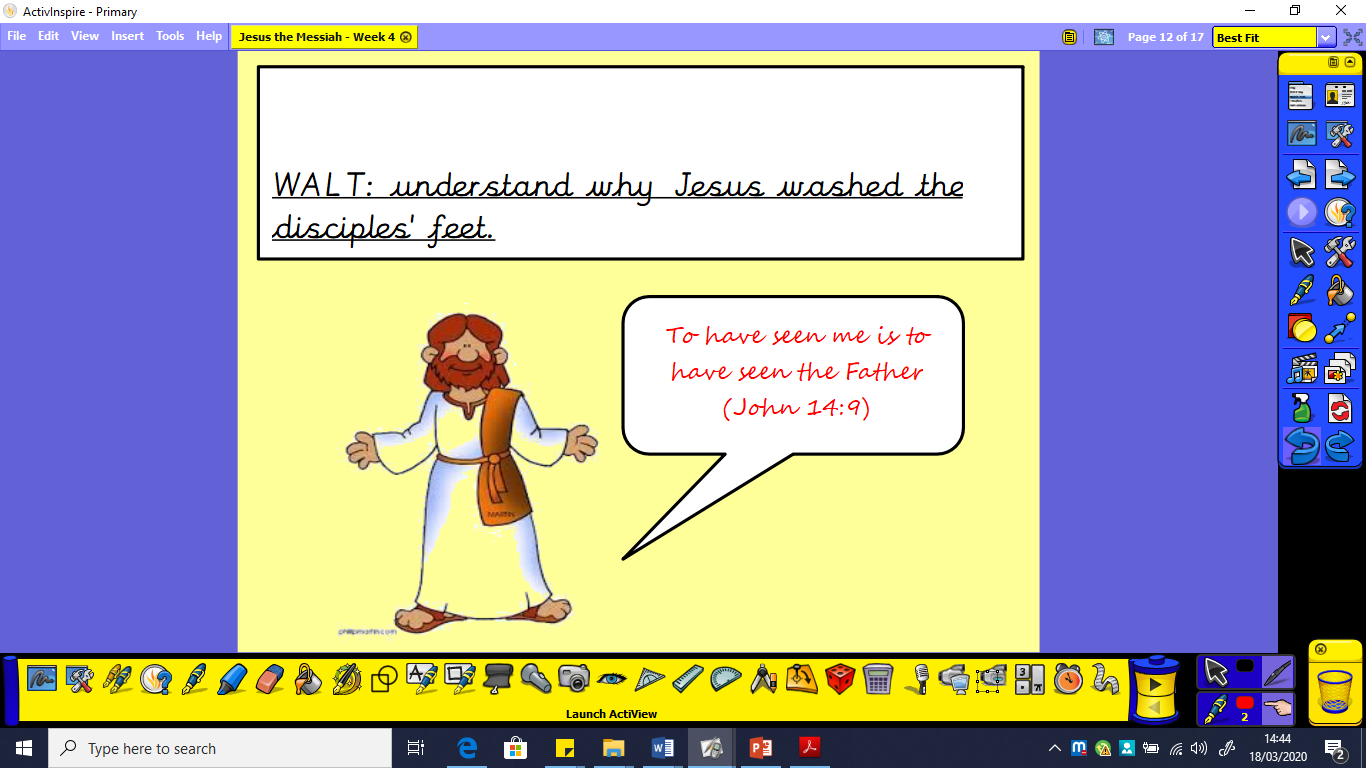 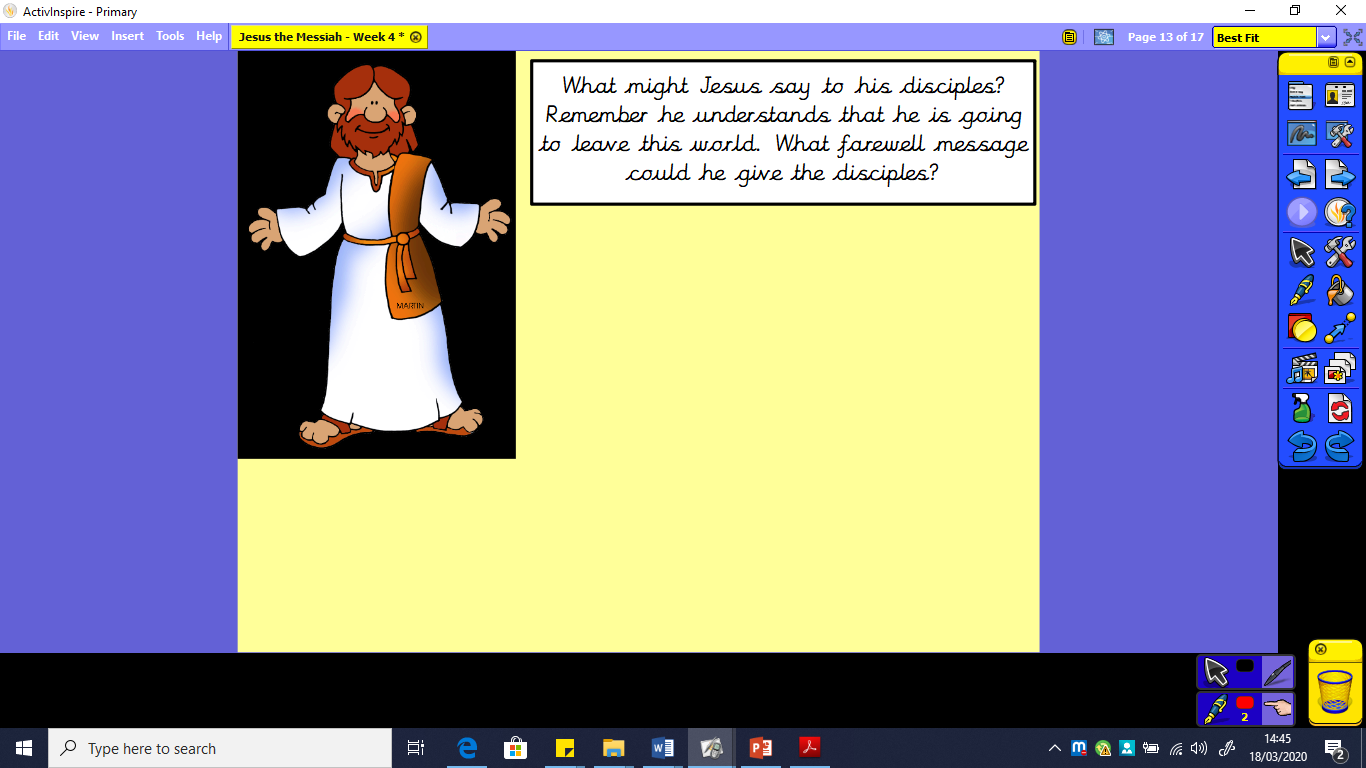 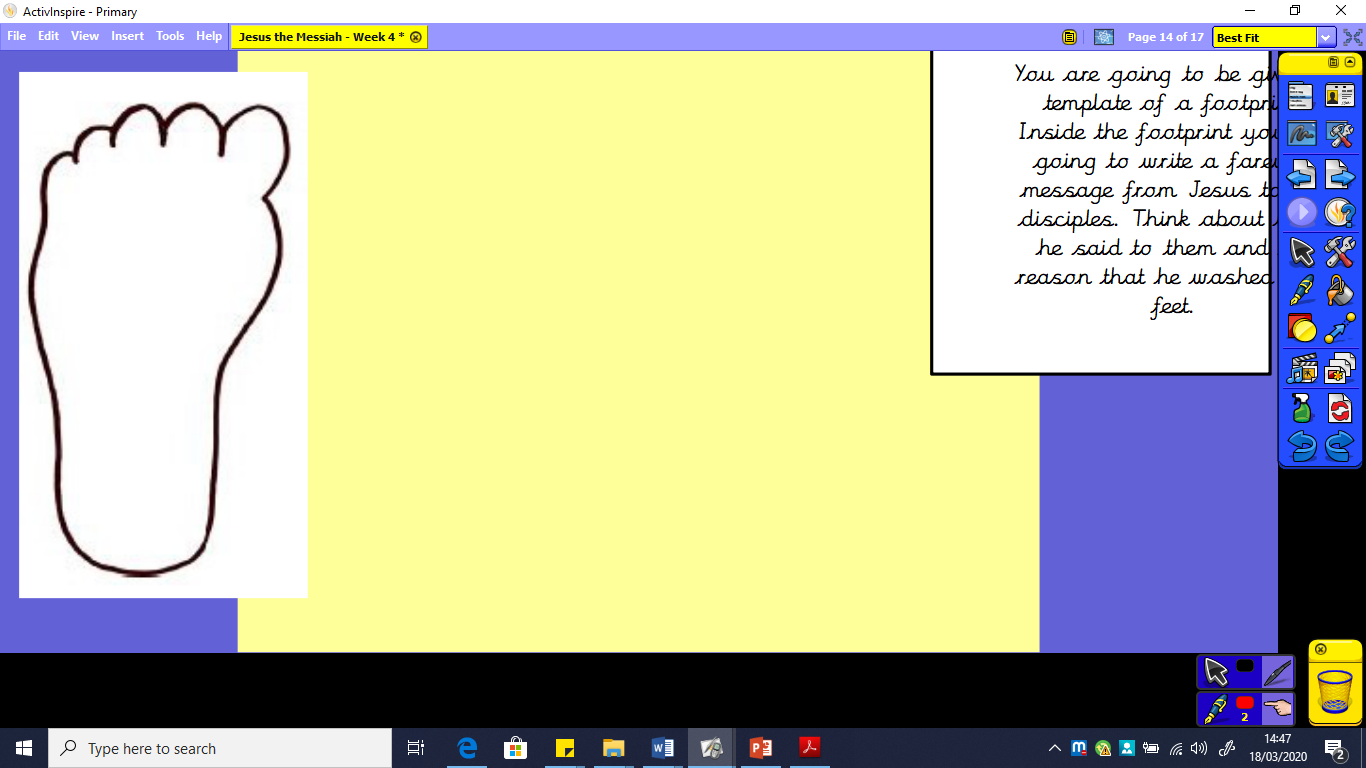 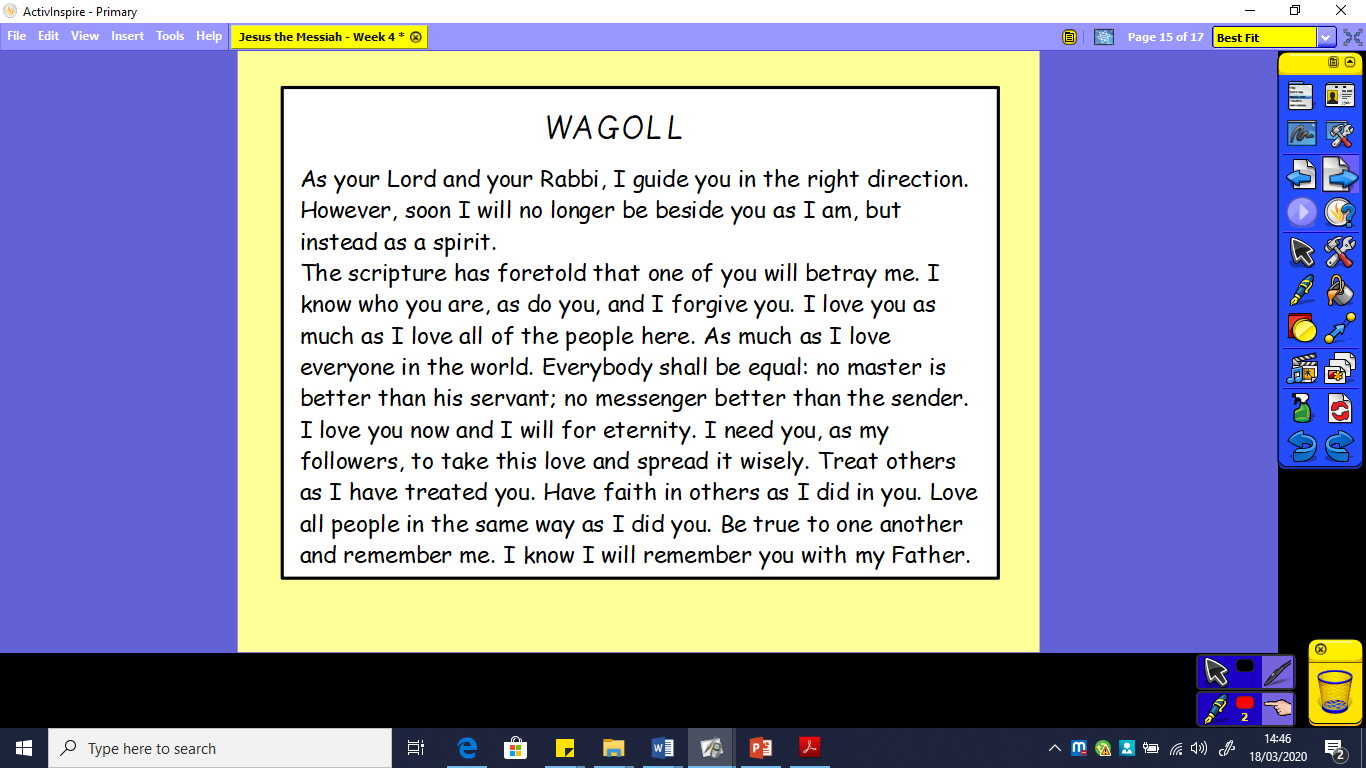 You could include the following:emotive languagefeelings of the writera range of punctuation